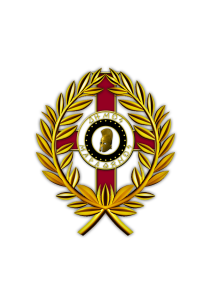 ΕΛΛΗΝΙΚΗ ΔΗΜΟΚΡΑΤΙΑ					Ν. ΜΑΚΡΗ  04/06/2018ΝΟΜΟΣ ΑΤΤΙΚΗΣ						Α.Π: Δ.Υ.ΔΗΜΟΣ ΜΑΡΑΘΩΝΑΣΔ/ΝΣΗ ΤΕΧΝΙΚΩΝ ΥΠΗΡΕΣΙΩΝΤαχ. Διεύθυνση:   Λεωφόρος Μαραθώνος, 104, 			ΠΡΟΣ: Τμήμα Προμηθειών			    Ν.Μάκρη							Ταχ. Κώδικας:       19005					              Πληροφορίες:        Κολοβός Γεώργιος				Τηλ.:                       2294320518							FAX:                       22943090810					e-mail:                   techdep@marathon.gr			               ΘΕΜΑ: "Τεχνική Έκθεση – Κοστολόγηση για την προμήθεια ειδών Πυρασφάλειας για την Ε΄ Κατασκήνωση Αγίου Ανδρέα Δήμου Μαραθώνος”Οι παρακάτω προμήθειες υλικών έτους 2018 είναι απαραίτητες για την  Ε΄ Κατασκήνωση.Οι παραπάνω τιμές είναι χωρίς ΦΠΑ 24%	Μερικό Σύνολο:		4.216,00€					       Φ.Π.Α.24%:		1.011,84€					            Σύνολο:		5.227,84€Ο Συντάξας 							Ο Διευθυντής Τεχνικών ΥπηρεσιώνΓεώργιος Κολοβός    						      Τσαγλιώτης Μιχάλης	Πολιτικός Μηχανικός 				        Αρχιτέκτων ΜηχανικόςΑ/ΑΠΕΡΙΓΡΑΦΗ ΕΙΔΟΥΣΤεμ.ΤΙΜΗ ΤΕΜΑΧΙΟΥΣΥΝΟΛΟ1ΠΥΡΟΣΒΕΣΤΙΚΗ ΦΩΛΙΑ με 13/4  μάνικα με ΑΝΕΜΗ: βαμμένη με χρώμα RAL 3000, ΠΛΗΡΗΣ-ΣυναρμολογημένηΠυροσβεστική φωλιά με Ανέμη, 20m μάνικα 13/4, 8 bar, με 2 ρακόρ με ουρά, 1 αυλό ρυθμιζόμενο, 2 σφυκτήρες βαρέως τύπου και 1 ρακόρ με βόλτα.20120€2.400,00€2ΜΑΝΙΚΑ 20m 13/4, 8 bar, δεμένη με ταχυσυνδέσμους και ακροφύσια1580€1.200,00€3Ανιχνευτής Γκαζιού με ρελέ 10-30V358€174,00€4 Ανιχνευτής Ορατού Καπνού134€34,00€5Θερμοδιαφορικός Ανιχνευτής142€42,00€6Μπουτόν Πυρασφάλειας212€24,00€7Μπαταρία Μολύβδο 12V/7A221€42,00€8Εργασία Ηλεκτρολόγου300,00€